Промежуточная аттестация 10 класс ИСТОРИЯ Демоверсия1.Установите соответствие между событиями и годами: к каждой позиции первого столбца подберите соответствующую позицию из второго столбца.2.Установите соответствие между процессами (явлениями, событиями) и фактами, относящимися к этим процессам (явлениям, событиям): к каждой позиции первого столбца подберите соответствующую позицию из второго столбца.Запишите в ответ цифры, расположив их в порядке, соответствующем буквам: 3. Заполните пустые ячейки таблицы, используя приведённый ниже список пропущенных элементов: для каждого пропуска, обозначенного буквой, выберите номер нужного элемента. Пропущенные элементы:1.  Псков;          2.  первые годы жизни М. В. Ломоносова;    3.  1890-е гг.;4.  1610-е гг.;    5.  Омск; 6.  Медный бунт;   7.  Екатеринодар (Краснодар);8.  формирование Второго народного (земского) ополчения; 9.  1650-е гг.Запишите в таблицу выбранные цифры под соответствующими буквами.4. Установите соответствие между государственными деятелями и историческими событиями.Запишите в ответ цифры, расположив их в порядке, соответствующем буквам:5. Прочтите отрывок из телеграммы военачальника. «Все отлично сознавали, что при создавшейся обстановке и при фактическом руководстве и направлении внутренней политики безответственными общественными организациями, а также громадного разлагающего влияния этих организаций на массу армии, последнюю воссоздать не удастся, а, наоборот, армия как таковая должна развалиться через два-три месяца. И тогда Россия должна будет заключить позорный сепаратный мир, последствия которого были бы для России ужасны. Правительство принимало полумеры, которые, ничего не поправляя, лишь затягивали агонию и, спасая революцию, не спасало Россию. Между тем завоевания революции можно было спасти лишь путём спасения России, а для этого, прежде всего, необходимо создать действительную сильную власть и оздоровить тыл. Генерал Корнилов предъявил ряд требований, проведение коих в жизнь затягивалось. При таких условиях генерал Корнилов, не преследуя никаких личных честолюбивых замыслов и опираясь на ясно выраженное сознание всей здоровой части общества и армии, требовавшее скорейшего создания крепкой власти для спасения Родины, а с ней и завоеваний революции, считал необходимыми более решительные меры, кои обеспечили бы водворение порядка в стране...» Используя отрывок и знания по истории, выберите в приведённом списке верные суждения. 1.  Описанные в телеграмме события произошли в 1916 г.2.  Правительство, о котором идёт речь в телеграмме, называлось СНК.3.  Автор телеграммы  — сторонник продолжения войны с Германией.4.  Автор телеграммы поддерживает действия генерала Корнилова.5.  Большевики поддерживали действия генерала Корнилова.6.  «Решительные меры» генерала Корнилова, которые указаны в телеграмме, не были осуществлены.6. Установите соответствие между памятниками культуры и их краткими характеристиками: к каждой позиции первого столбца подберите соответствующую позицию из второго столбца. Запишите в ответ цифры, расположив их в порядке, соответствующем буквам:7. Рассмотрите изображение и выполните задание.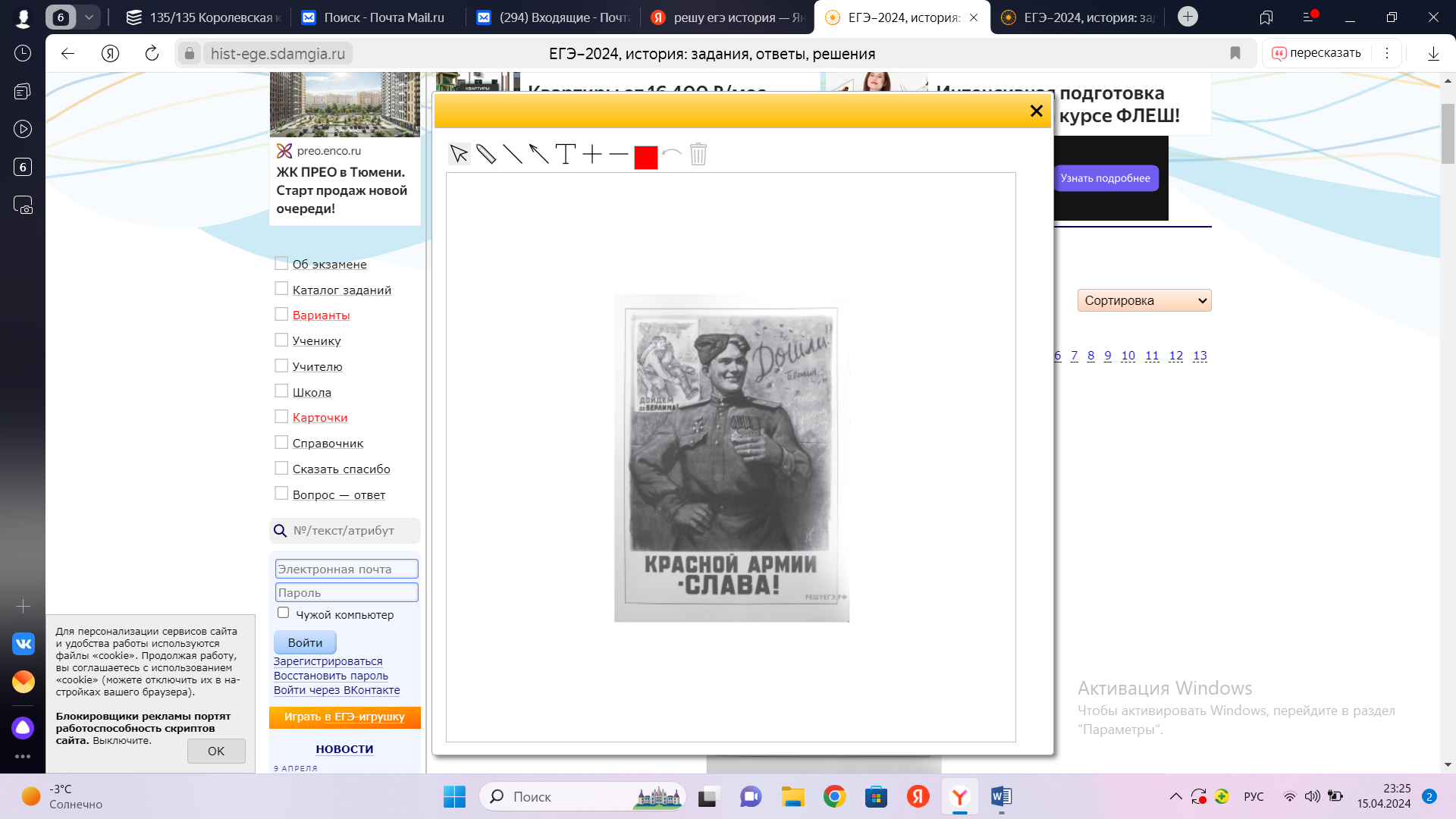 Заполните пропуск в предложении: «Данный плакат посвящён событиям тысяча девятьсот _______________ года». Ответ запишите словом (сочетанием слов).8. Рассмотрите схему и выполните задание. 8-99. Какие суждения, относящиеся к событиям, обозначенным на карте, являются верными? Выберите несколько суждений из шести предложенных. Запишите в таблицу цифры, под которыми они указаны.1.  Карта относится к начальному этапу войны.2.  Германия планировала завершить войну к концу лета 1942 г.3.  Для отражения агрессии, обозначенной на карте, был создан Совет труда и обороны.4.  Руководителем страны в это время был И. В. Сталин.5.  Сражение под Смоленском стало важным этапом в срыве фашистской стратегии «блицкрига».6.  Наступление немецких войск было остановлено по всей линии фронта зимой 1941 г.10. Прочтите отрывок из исторического источника и кратко ответьте на вопрос(-⁠ы) ЗАДАНИЯ 10-11.  Ответы предполагают использование информации из источника, а также применение исторических знаний по курсу истории соответствующего периода.Как называется экономический процесс, связанный с первой пятилеткой, участником которой был автор текста? Кто был руководителем страны в эти годы? Из воспоминаний участника строительства Сталинградского тракторного завода С. 3. Гинзбурга: «Рассказывая о стройках тех лет, хочу засвидетельствовать, что недаром говорят и пишут: в годы первой пятилетки вся наша страна превратилась в громаднейшую строительную площадку. <...> Каждый коллектив, каждая партийная, комсомольская, профсоюзная организация на своём участке работы делала всё возможное, чтобы выполнить вовремя заказы для ударных строек. <...>Страна была охвачена пафосом строительства. Поразителен героизм строителей в годы первой пятилетки. Тысячи и тысячи людей отдавали революции, социализму все силы и саму жизнь....Сейчас уже трудно представить условия, в которых начинались эти гигантские работы. Ведь механизации не существовало почти никакой. Имелись лишь краны-укосины, бетономешалки и некоторые другие простые устройства. Земляные работы по планировке площадок, рытью котлованов под фундаменты цехов выполнялись артелями грабарей. <...> И вся их «техника» состояла из телег-грабарок, в которые впрягали лошадей, и обыкновенной совковой лопаты. <...>С развёртыванием широкого фронта работ основной политической задачей партийная организация строительства считала борьбу за высокие темпы. Лозунгом дня стало: «Догнать и перегнать американские темпы в строительстве». Вот тут и началось социалистическое соревнование.На стройку пришло много молодёжи, комсомольцев, которые стали активными организаторами ударных бригад. <...>Широко развернувшееся соревнование рождало новые, прогрессивные методы труда. Была объявлена настоящая война рутине. Первым её шагом было введение непрерывной рабочей недели. Дело это было настолько новое, что некоторые рабочие, особенно сезонники, заволновались. Мол, и отцы наши, и деды чтили воскресный день, отдыхали, нельзя от этого отступать. Некоторые даже ушли со стройки  — не могли смириться с нарушением «завета отцов».11. Какие черты, специфические особенности были присущи описанному в тексте процессу в СССР? Укажите не менее трёх черт, особенностей.12 Рассмотрите изображение и выполните задание.13. Какой из представленных ниже памятников архитектуры был создан в период жизни исторического деятеля, изображённого на марке? В ответе запишите цифру, которой обозначен этот памятник архитектуры. Назовите архитектора, по проекту которого создан данный памятник архитектуры.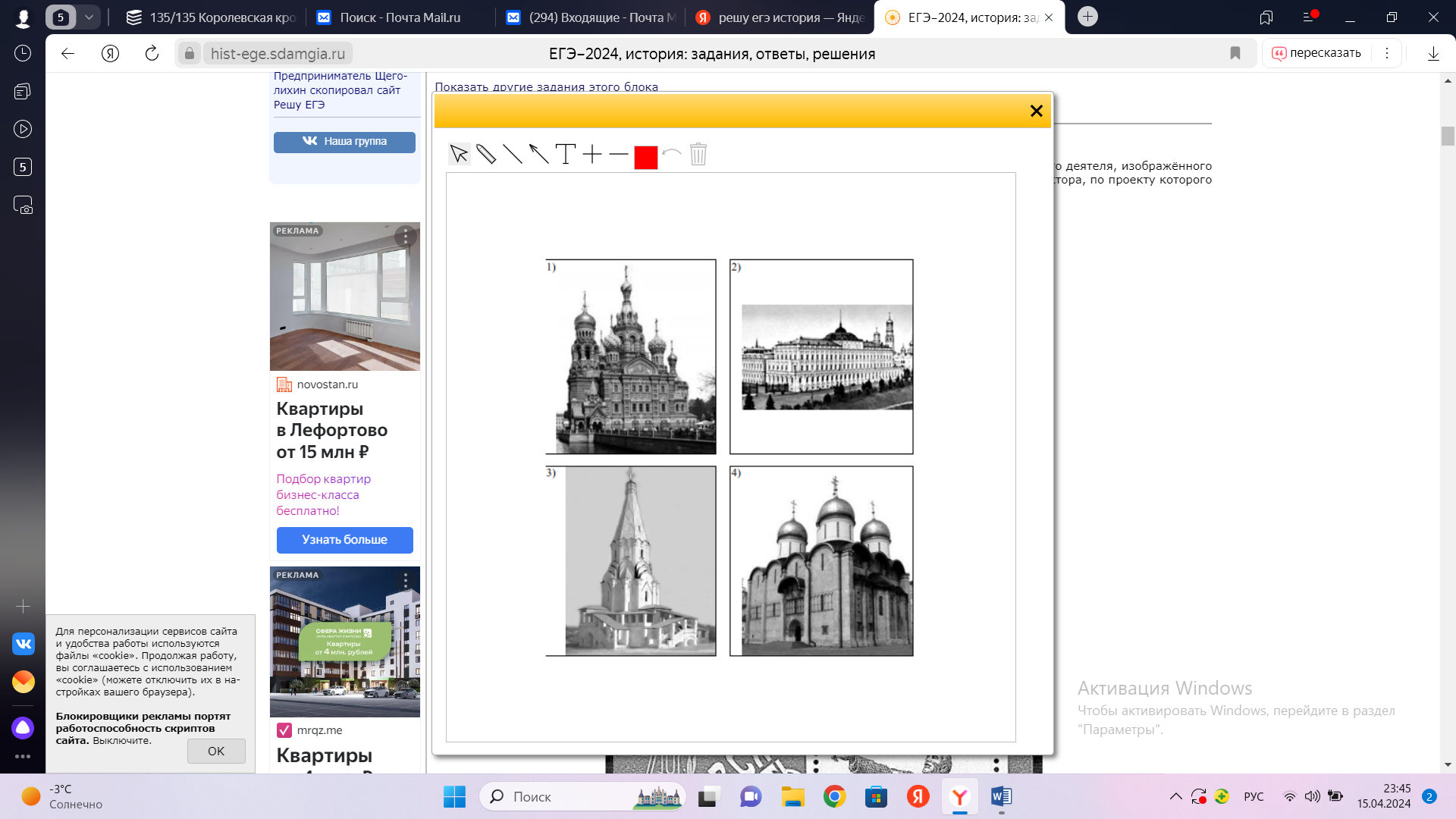 14.Прочтите отрывки из воспоминаний современников. Укажите название битвы, к которой относятся оба представленных отрывка. Укажите кодовое название одной любой операции, проведённой Красной армией в ходе этой битвы. Приведите одно любое суждение, которым автор одного из отрывков указывает на высокие боевые качества советских воинов. При ответе избегайте цитирования избыточного текста, не содержащего положений, которые должны быть приведены по условию задания.15. В 1920-х гг. в СССР шла борьба за власть между несколькими видными политическими лидерами, провозглашавшими себя преемниками Ленина. В этой борьбе победу одержал И. В. Сталин. Укажите: а)  причину победы Сталина, связанную с его поддержкой определенными общественными и государственными структурами; б)  причину победы Сталина, связанную с его идеями в сфере экономики; в)  последствие победы Сталина, связанное политической ситуации во власти СССР Ответ оформите в следующем виде (обязательно соблюдайте порядок заполнения пунктов ответа). а)  ________________________________________________________________ б)  ________________________________________________________________ в)  ________________________________________________________________ СОБЫТИЯА)  Куликовская битваБ)  Курская битваВ)  Битва народовГ)  битва на КалкеГОДЫ1)  1223 г.2)  1240 г.3)  1813 г.4)  1943 г.5)  1917 г.6)  1380 г.ПРОЦЕССЫ (ЯВЛЕНИЯ, СОБЫТИЯ)А)  формирование и развитие законодательства Древнерусского государстваБ)  реформы «Избранной рады»В)  проведение политики «просвещённого абсолютизма» в РоссииГ)  первые революционные преобразования большевиковФАКТЫ1)  созыв Уложенной комиссии2)  принятие Судебника Ивана III3)  созыв первого Земского собора4)  принятие Декрета о земле5)  принятие «Русской Правды»6)  создание Временного правительства ГеографическийобъектСобытие (явление, процесс)Время, когдапроизошло событие(явление, процесс)Нижний Новгород_______________(А)______________(Б)_______________(В)строительство Транссибирскоймагистрали______________(Г)Архангелогородскаягуберния__________________(Д)1710-е гг._______________(Е)противостояние Красной армиии Добровольческой армиигенерала А. И. Деникина1910-е гг.АБВГДЕГОСУДАРСТВЕННЫЕ ДЕЯТЕЛИA)  П. А. Столыпин Б)  А. А. АракчеевB)  А. Х. Бенкендорф Г)  С. Ю. ВиттеИСТОРИЧЕСКИЕ СОБЫТИЯ1)  создание военных поселений2)  введение золотого стандарта3)  разрешение свободного выхода крестьян из общины4)  создание корпуса жандармов5)  роспуск Учредительного собранияАБВГПАМЯТНИКИ КУЛЬТУРЫА)  «Задонщина»Б)  Собор Василия БлаженногоВ)  Скульптура «Рабочий и колхозница»Г)  «Арест пропагандиста»ХАРАКТЕРИСТИКИ1.  Данный памятник культуры создан в честь присоединения Казани2.  Автором этого творения был В. Суриков3.  Творение посвящено победе русского войска в Стоянии на Угре4.  Данное творение было создано в период руководства страной И. В. Сталина5.  Творение посвящено событию, произошедшему в XIV в.6.  Замысел картины появился у художника под впечатлением от суда над участниками «хождения в народ», получившего название «Процесс 193-х»АБВГ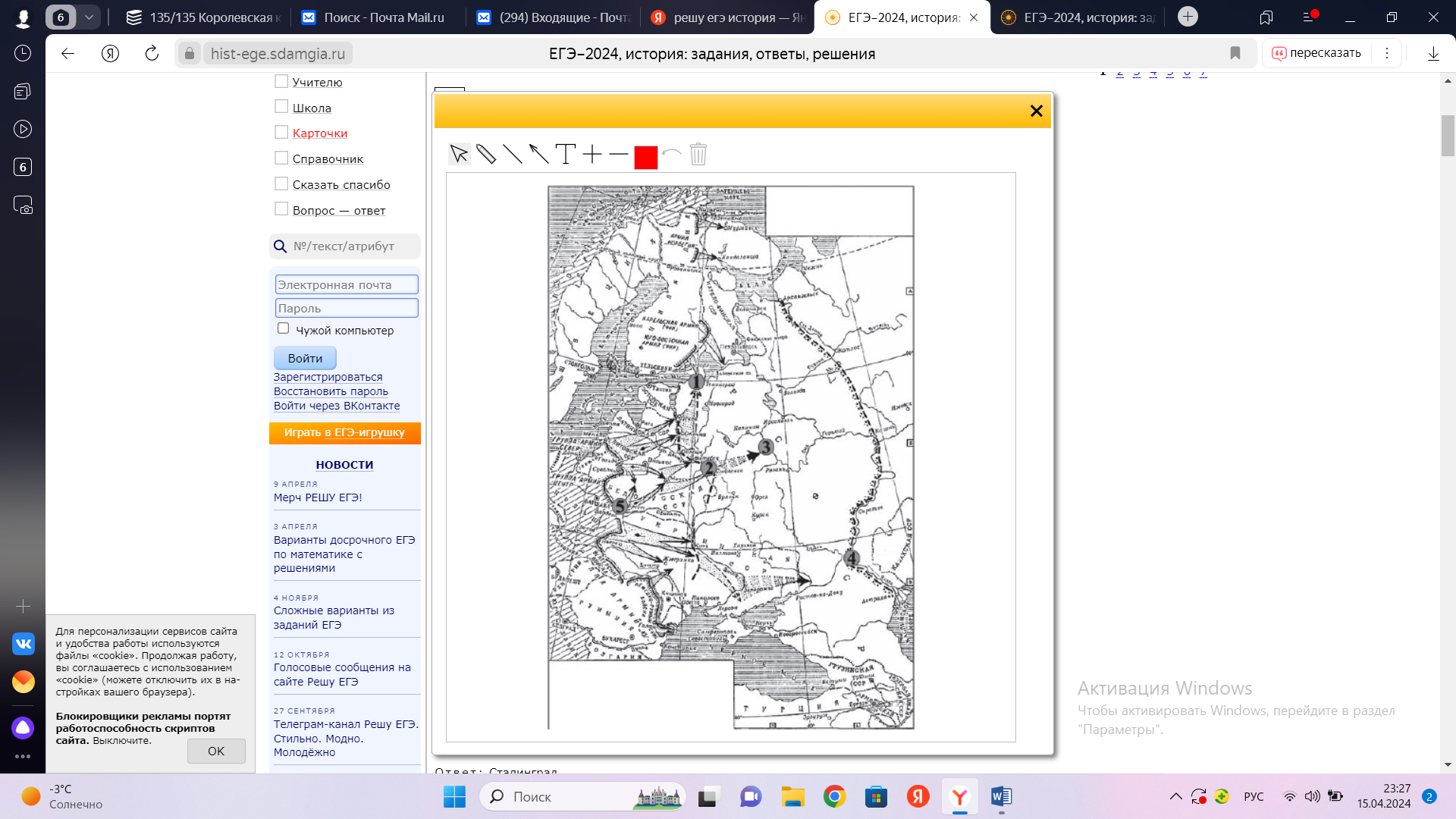 1.Напишите название города, обозначенного на схеме цифрой 4.2.Напишите название военного плана, изображённого на карте.3.Напишите цифру, которой обозначен город, для захвата которого была разработана операция «Тайфун».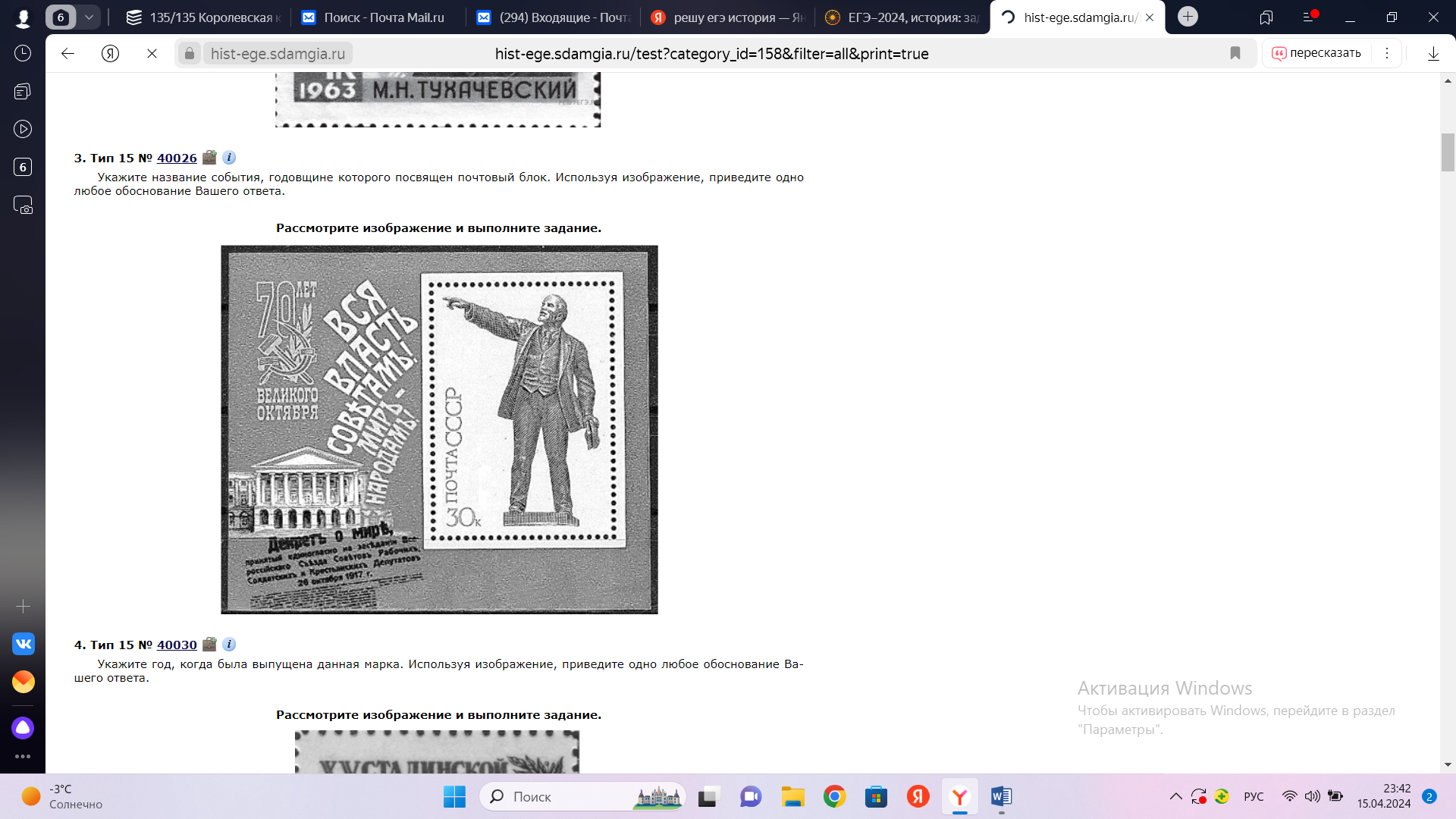 Укажите название события, годовщине которого посвящен почтовый блок. Используя изображение, приведите одно любое обоснование Вашего ответа.ФРАГМЕНТЫ ИСТОЧНИКОВА)«На личной карте Паулюса этот дом (на площади 9 Января) был отмечен как крепость. Пленные немецкие разведчики считали, что его обороняет батальон.Об этом доме узнала сначала наша армия, потом вся страна и, наконец, весь мир. На его защитников равнялась, как в строю, вся дивизия, о нём слагались песни и легенды.Как это ни странно, но это четырёхэтажное жилое здание, выстроенное не из какого-либо несокрушимого материала, а из обыкновенной глины, дерева и кирпича, оказавшееся вообще малоустойчивым, вполне заслуживало того, что о нём писали или рассказывали.Да, это был «дом-крепость», его обороняли бойцы, каждый из которых стоил целого отделения, а то и взвода противника, и слава о них не померкнет в веках».Б)«Недалеко от вокзала мы встретили комиссара сапёрной части. Радость: комиссар знает, где командный пункт армии. Он и проводил нас до подножия Мамаева кургана.Оставив машину, на курган поднялся пешком, цепляясь в темноте за кусты, за какие-то колючки. Наконец долгожданный окрик часового:—  Стой! Кто идёт?Командный пункт. Овраг, свежевырытые щели, блиндажи. Мамаев курган! Мог ли я тогда предполагать, что он станет местом высшего напряжения боёв, что здесь, на этом клочке, не останется ни одного живого места, не перекопанного взрывами снарядов и авиабомб?Вот и блиндаж начальника штаба армии генерал-майора Николая Ивановича Крылова».